Luogo……………..………..data_____/______*/202…*paghe di febbraio 2024 e ad ogni nuovo assunto fino al 28.02.2025Alla c.a.PERSONALE DIPENDENTE(anche da affiggere in bacheca)Oggetto: destinazione alla previdenza complementare ai sensi del CCRL Veneto CHIMICA, GOMMA, PLASTICA E VETRO del 9.2.2017 s.m.i.Vi comunichiamo che a seguito della sigla del rinnovo CCRL CHIMICA, GOMMA, PLASTICA E VETRO applicato nel nostro settore in data 26.02.2024,  è stata confermata l’istituzione di una quota mensile di adesione contrattuale da versare obbligatoriamente alla previdenza complementare.Tale contratto, oltre agli aspetti economici e normativi, contiene alcune indicazioni specifiche rivolte alla promozione della previdenza complementare che riteniamo utile specificare a Vostro favore.Per effetto dell’attuale regime pensionistico in vigore, la contribuzione destinata alla costruzione della Vostra futura pensione pubblica (seppur versata sulla base della normativa di legge) risulta di fatto bassa.Se accanto al versamento (obbligatorio) della quota sopraindicata, il lavoratore conferirà anche il TFR e le quote previste dalla contrattazione collettiva, l’accantonamento totale garantirà una ben più elevata integrazione dell’assegno pubblico.Il contratto regionale ha dato la possibilità al lavoratore di scegliere il Fondo negoziale di previdenza complementare per l’artigianato a cui versare l’obbligatoria quota di adesione contrattuale prevista.Ecco perché riteniamo che sia indispensabile per ciascuno dei dipendenti, in particolar modo per i più giovani, costituire negli anni, attraverso la previdenza complementare, una dote utile a garantire una integrazione dell’assegno pensionistico.Sulle base delle somme versate da parte del datore di lavoro sarà costituito nel fondo prescelto una posizione individuale a Lei intesta e potrà richiederne la restituzione nei casi previsti (risoluzione rapporto di lavoro; pensionamento) oppure un anticipo secondo quanto previsto dalle norme vigenti (es. acquisto prima casa).In caso di mancata scelta esplicita del fondo restituendo la scheda individuale che segue Lei sarà considerato “silente” e troverà applicazione per la scelta del fondo i criteri stabiliti dagli accordi regionali vigenti.Le segnaliamo che i Fondi di Previdenza Complementare negoziale cui potrà destinare l’aumento regionale sono i seguenti utilizzando la scheda individuale che segue/consegnata: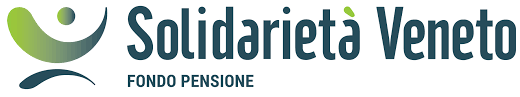 Il fondo regionale con sede a Mestre Venezia, via Fratelli Bandiera n. tel. 041940561                 (sito web:www.solidarietaveneto.it/; facebook: solidarietà veneto fondo)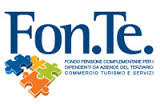 Il fondo nazionale con sede a Roma in Via Cristoforo Colombo,137 SCHEDA INDIVIDUALE NUOVI ASSUNTIOGNI DIPENDENTE NUOVO ASSSUNTO DEVE RESTITUIRE  DEBITAMENTE COMPILATO UNA COPIA DELLA PRESENTE  ENTRO 30 GG DALL’ASSUNZIONEINDICANDO LA SCELTA CHE INTENDE OPERAREIl/La sottoscritto/sottoscritta ……………………………………………………………………………………………………dipendente dell’azienda i cui riferimenti sono indicati sulla presente scheda.   Sulla base di quanto previsto dal CCRL CHIMICA, GOMMA, PLASTICA E VETRO intende destinare l’obbligatoria quota di:€ 26 mensili per lavoratori   full time ,€ 13 mensili per lavoratori part time (con orario pari od inferiore a 20 ore settimanali), € 10 mensili per i lavoratori  apprendisti ,al seguente FONDO NEGOZIALE DI PREVIDENZA COMPLEMENTARE PER L’ARTIGIANATO: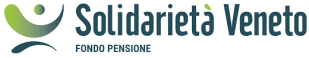 LA QUOTA SARA’ TRASMESSA  ANCHE SENZA ADESIONE COMPLETA VERSANDO ANCHE IL TFR) LA QUOTA SARA’ TRASMESSA  SOLO NEL CASO DI ADESIONE COMPLETA VERSANDO ANCHE IL TFRData………………/………/202…  				Firma lavoratore …..………………………………………….Per avere ulteriori informazioni, potrete gratuitamente fare riferimento agli operatori degli uffici del PATRONATO INAPA di Confartigianato Imprese Marca Trevigiana presso le sedi di Confartigianato indicate nella tabella seguente. Su appuntamento telefonico tali operatori, oltre ai chiarimenti sul conferimento delle quote contrattuali di cui sopra, potranno aiutarVi a fare il punto su quale potrà essere l’entità prevista per la Vostra futura pensione e capire ogni ulteriore aspetto e vantaggio derivante dall’iscrizione ad un fondo di previdenza complementare del settore artigiano.SEDE PATRONATO INAPA PER INFORMAZIONI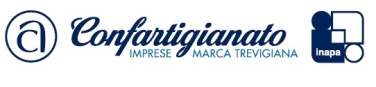 presso le sedi di CONFARTIGIANATOINDIRIZZOTELEFONOTREVISO PROVINCIALE P.zza  Istituzioni, 34/a0422.433300TREVISO MandamentoVia Rosa Zalivani, 20422.2111ASOLOVia Strada Muson, 2b0423.5277CASTELFRANCO VENETOBorgo Treviso, 164/e0423.7317CONEGLIANO Viale Italia, 2590438.1710400MONTEBELLUNA Via G. Di Vittorio,10423.5277ODERZOVia Mosaici, 80422.2071VITTORIO VENETOVia C. Battisti, 5331.6859485